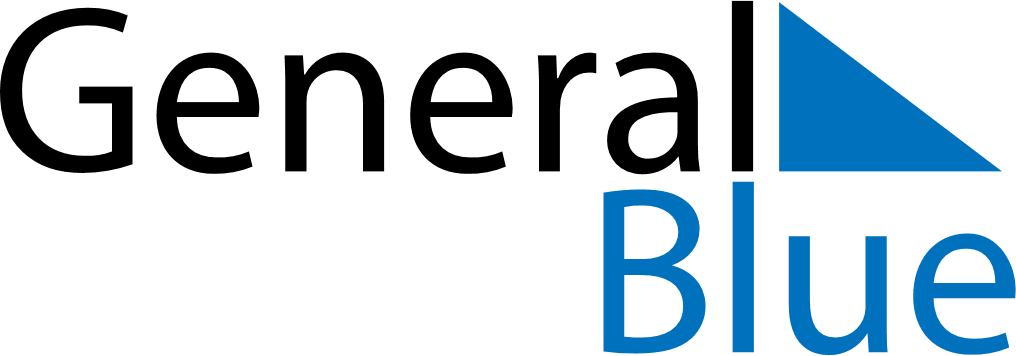 January 2030January 2030January 2030January 2030AlbaniaAlbaniaAlbaniaSundayMondayTuesdayWednesdayThursdayFridayFridaySaturday123445New Year’s DayNew Year Holiday678910111112131415161718181920212223242525262728293031